LESSON: My Motherland is Kazakhstan.LESSON: My Motherland is Kazakhstan.LESSON: My Motherland is Kazakhstan.School:  82School:  82School:  82Date: 15.10.2017Date: 15.10.2017Date: 15.10.2017Teacher’s name: Komarova N.I.Teacher’s name: Komarova N.I.Teacher’s name: Komarova N.I.CLASS: 10CLASS: 10CLASS: 10Number present: 13absent: 0absent: 0Learning objectives(s) that this lesson is contributing toLearning objectives(s) that this lesson is contributing to7.C3Respect different points of view7.C6Organise and present information clearly to others7.R2Undrestand specific information and details in text7.UE1Use gerund on a limited range of familiar general and curricular topic7.C3Respect different points of view7.C6Organise and present information clearly to others7.R2Undrestand specific information and details in text7.UE1Use gerund on a limited range of familiar general and curricular topic7.C3Respect different points of view7.C6Organise and present information clearly to others7.R2Undrestand specific information and details in text7.UE1Use gerund on a limited range of familiar general and curricular topic7.C3Respect different points of view7.C6Organise and present information clearly to others7.R2Undrestand specific information and details in text7.UE1Use gerund on a limited range of familiar general and curricular topicLesson objectivesLesson objectivesAll learners will be able to:All learners will be able to:All learners will be able to:All learners will be able to:Lesson objectivesLesson objectivesidentifyrecognize Teacher’s  instructions know information about Kazakhstanassess yourself using criteriaidentifyrecognize Teacher’s  instructions know information about Kazakhstanassess yourself using criteriaidentifyrecognize Teacher’s  instructions know information about Kazakhstanassess yourself using criteriaidentifyrecognize Teacher’s  instructions know information about Kazakhstanassess yourself using criteriaLesson objectivesLesson objectivesMost learners will be able to: Most learners will be able to: Most learners will be able to: Most learners will be able to: Lesson objectivesLesson objectivesdefine the topic and purpose of the lesson with the teacherrecognize Teacher’s  instructionsask and answer questions about Kazakhstanassess yourself using criteriadefine the topic and purpose of the lesson with the teacherrecognize Teacher’s  instructionsask and answer questions about Kazakhstanassess yourself using criteriadefine the topic and purpose of the lesson with the teacherrecognize Teacher’s  instructionsask and answer questions about Kazakhstanassess yourself using criteriadefine the topic and purpose of the lesson with the teacherrecognize Teacher’s  instructionsask and answer questions about Kazakhstanassess yourself using criteriaLesson objectivesLesson objectivesSome learners will be able to:Some learners will be able to:Some learners will be able to:Some learners will be able to:Lesson objectivesLesson objectivesrecognize Teacher’s  instructionstell about Kazakhstanprove own point of viewassess yourself  using criteriarecognize Teacher’s  instructionstell about Kazakhstanprove own point of viewassess yourself  using criteriarecognize Teacher’s  instructionstell about Kazakhstanprove own point of viewassess yourself  using criteriarecognize Teacher’s  instructionstell about Kazakhstanprove own point of viewassess yourself  using criteriaPlanPlanPlanPlanPlanPlanPlanned timingsPlanned activities (replace the notes below with your planned activities)Planned activities (replace the notes below with your planned activities)Planned activities (replace the notes below with your planned activities)Planned activities (replace the notes below with your planned activities)ResourcesBeginning5 minutesLeading-in stage. “Names and qualities”. Goal: getting acquainted, creating a friendly atmosphere, work on the awareness of themselves as individuals. Each pupil thinks about any personal quality, character, etc., starting with the same letter as the name (for example, Larisa - love).Leading-in stage. “Names and qualities”. Goal: getting acquainted, creating a friendly atmosphere, work on the awareness of themselves as individuals. Each pupil thinks about any personal quality, character, etc., starting with the same letter as the name (for example, Larisa - love).Leading-in stage. “Names and qualities”. Goal: getting acquainted, creating a friendly atmosphere, work on the awareness of themselves as individuals. Each pupil thinks about any personal quality, character, etc., starting with the same letter as the name (for example, Larisa - love).Leading-in stage. “Names and qualities”. Goal: getting acquainted, creating a friendly atmosphere, work on the awareness of themselves as individuals. Each pupil thinks about any personal quality, character, etc., starting with the same letter as the name (for example, Larisa - love).smilesGrouping. Divide class into 3 groups using cards.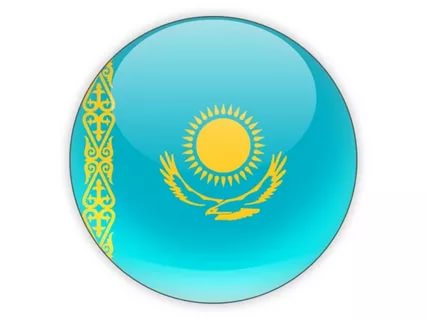 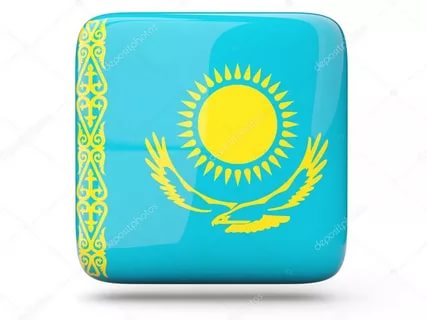 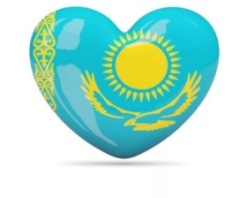 Grouping. Divide class into 3 groups using cards.Grouping. Divide class into 3 groups using cards.Grouping. Divide class into 3 groups using cards.cardsMiddle30minutesVocabulary. “Alive dictionary”Move and find the translation of words at each other.Stand up in the order of English alphabet letters. Read and translate them.Assessment criteria           Demonstrate the ability to use correct translation of words (to) build – строитьcapital - столица(to) celebrate – справлятьhuge - огромный(to) reach - достигатьsteppe - степьsubway - метроDescriptor                              A learner                                                  finds the translation of the word                                                  reads and translates the word                                          Vocabulary. “Alive dictionary”Move and find the translation of words at each other.Stand up in the order of English alphabet letters. Read and translate them.Assessment criteria           Demonstrate the ability to use correct translation of words (to) build – строитьcapital - столица(to) celebrate – справлятьhuge - огромный(to) reach - достигатьsteppe - степьsubway - метроDescriptor                              A learner                                                  finds the translation of the word                                                  reads and translates the word                                          Vocabulary. “Alive dictionary”Move and find the translation of words at each other.Stand up in the order of English alphabet letters. Read and translate them.Assessment criteria           Demonstrate the ability to use correct translation of words (to) build – строитьcapital - столица(to) celebrate – справлятьhuge - огромный(to) reach - достигатьsteppe - степьsubway - метроDescriptor                              A learner                                                  finds the translation of the word                                                  reads and translates the word                                          Vocabulary. “Alive dictionary”Move and find the translation of words at each other.Stand up in the order of English alphabet letters. Read and translate them.Assessment criteria           Demonstrate the ability to use correct translation of words (to) build – строитьcapital - столица(to) celebrate – справлятьhuge - огромный(to) reach - достигатьsteppe - степьsubway - метроDescriptor                              A learner                                                  finds the translation of the word                                                  reads and translates the word                                          sheets of paperReading.“7 facts about Kazakhstan”Watch the video. Say what will be the next. Read the fact and write down themAssessment criteria                       Make a clear plan of writingWatch the video “7 facts about Kazakhstan” and write them.1. A modern capital city2. Happy New Years3. As far as the eyes can see4. The old capital5. An eco – disaster6. Almost a minority7. The curious case of lake Balkhash Descriptor                                A learner                                                   writes 7 facts of KazakhstanWhat is the theme of our lesson?  (My Motherland is Kazakhstan.)Reading.“7 facts about Kazakhstan”Watch the video. Say what will be the next. Read the fact and write down themAssessment criteria                       Make a clear plan of writingWatch the video “7 facts about Kazakhstan” and write them.1. A modern capital city2. Happy New Years3. As far as the eyes can see4. The old capital5. An eco – disaster6. Almost a minority7. The curious case of lake Balkhash Descriptor                                A learner                                                   writes 7 facts of KazakhstanWhat is the theme of our lesson?  (My Motherland is Kazakhstan.)Reading.“7 facts about Kazakhstan”Watch the video. Say what will be the next. Read the fact and write down themAssessment criteria                       Make a clear plan of writingWatch the video “7 facts about Kazakhstan” and write them.1. A modern capital city2. Happy New Years3. As far as the eyes can see4. The old capital5. An eco – disaster6. Almost a minority7. The curious case of lake Balkhash Descriptor                                A learner                                                   writes 7 facts of KazakhstanWhat is the theme of our lesson?  (My Motherland is Kazakhstan.)Reading.“7 facts about Kazakhstan”Watch the video. Say what will be the next. Read the fact and write down themAssessment criteria                       Make a clear plan of writingWatch the video “7 facts about Kazakhstan” and write them.1. A modern capital city2. Happy New Years3. As far as the eyes can see4. The old capital5. An eco – disaster6. Almost a minority7. The curious case of lake Balkhash Descriptor                                A learner                                                   writes 7 facts of KazakhstanWhat is the theme of our lesson?  (My Motherland is Kazakhstan.)white boardSpeaking.“Clever questions”Answer the questions. Assessment criteria               Demonstrate the ability to express ideas clearlyAnswer the questions.1. What does the eastern half of the Lake Balkhash consist of? (salt water)2. What is the old capital city of Kazakhstan? (Almaty)3. What is the capital of Kazakhstan? (Astana)4. What temperature can Astana reach? (- 40 Celsius)5. How many New Years does Kazakhstan celebrate? (3)6. Is Kazakhstan huge? (Yes, it is.)7. Has Lake Balkhash a confused personality? Yes, it is.8. How many years did Almaty take to build subway? (26)9. What lake is disappeared in Kazakhstan? (The Aral Sea)10. Are Kazakhs more the masters of their land? (Yes, they are.)11. What are the names of New Years in Kazakhstan? (The Normal one, the Nauryz, the Old one)12. How long has Astana been the capital of Kazakhstan? (Since 1997)13. Is Almaty beloved by all Kazakhstanis? (Yes, it is.)Descriptor                              A learner                                                   answers the questions                                                   chooses the right informationSpeaking.“Clever questions”Answer the questions. Assessment criteria               Demonstrate the ability to express ideas clearlyAnswer the questions.1. What does the eastern half of the Lake Balkhash consist of? (salt water)2. What is the old capital city of Kazakhstan? (Almaty)3. What is the capital of Kazakhstan? (Astana)4. What temperature can Astana reach? (- 40 Celsius)5. How many New Years does Kazakhstan celebrate? (3)6. Is Kazakhstan huge? (Yes, it is.)7. Has Lake Balkhash a confused personality? Yes, it is.8. How many years did Almaty take to build subway? (26)9. What lake is disappeared in Kazakhstan? (The Aral Sea)10. Are Kazakhs more the masters of their land? (Yes, they are.)11. What are the names of New Years in Kazakhstan? (The Normal one, the Nauryz, the Old one)12. How long has Astana been the capital of Kazakhstan? (Since 1997)13. Is Almaty beloved by all Kazakhstanis? (Yes, it is.)Descriptor                              A learner                                                   answers the questions                                                   chooses the right informationSpeaking.“Clever questions”Answer the questions. Assessment criteria               Demonstrate the ability to express ideas clearlyAnswer the questions.1. What does the eastern half of the Lake Balkhash consist of? (salt water)2. What is the old capital city of Kazakhstan? (Almaty)3. What is the capital of Kazakhstan? (Astana)4. What temperature can Astana reach? (- 40 Celsius)5. How many New Years does Kazakhstan celebrate? (3)6. Is Kazakhstan huge? (Yes, it is.)7. Has Lake Balkhash a confused personality? Yes, it is.8. How many years did Almaty take to build subway? (26)9. What lake is disappeared in Kazakhstan? (The Aral Sea)10. Are Kazakhs more the masters of their land? (Yes, they are.)11. What are the names of New Years in Kazakhstan? (The Normal one, the Nauryz, the Old one)12. How long has Astana been the capital of Kazakhstan? (Since 1997)13. Is Almaty beloved by all Kazakhstanis? (Yes, it is.)Descriptor                              A learner                                                   answers the questions                                                   chooses the right informationSpeaking.“Clever questions”Answer the questions. Assessment criteria               Demonstrate the ability to express ideas clearlyAnswer the questions.1. What does the eastern half of the Lake Balkhash consist of? (salt water)2. What is the old capital city of Kazakhstan? (Almaty)3. What is the capital of Kazakhstan? (Astana)4. What temperature can Astana reach? (- 40 Celsius)5. How many New Years does Kazakhstan celebrate? (3)6. Is Kazakhstan huge? (Yes, it is.)7. Has Lake Balkhash a confused personality? Yes, it is.8. How many years did Almaty take to build subway? (26)9. What lake is disappeared in Kazakhstan? (The Aral Sea)10. Are Kazakhs more the masters of their land? (Yes, they are.)11. What are the names of New Years in Kazakhstan? (The Normal one, the Nauryz, the Old one)12. How long has Astana been the capital of Kazakhstan? (Since 1997)13. Is Almaty beloved by all Kazakhstanis? (Yes, it is.)Descriptor                              A learner                                                   answers the questions                                                   chooses the right informationsheets of papersGrammar box. Assessment criteria                                 Apply Gerund in the contextSkiing is my favourite sport. (subject)  2. He began reading this book yesterday. (object) 3. Seeing is believing. (subject) 4. I want him painting the wall. (object) 5. Her greatest pleasure is reading such books. (subject) 6. I remember having seen this match. (object) 7. Swimming is my hobby. (subject) 8. Writing is more difficult than reading. (subject) 9. I like cycling. (object) 10. I am pleased meeting you.(subject)Descriptor              A learner                                 underlines Gerund in sentences                                 practices gerunds in functions of subject and object                                                    Grammar box. Assessment criteria                                 Apply Gerund in the contextSkiing is my favourite sport. (subject)  2. He began reading this book yesterday. (object) 3. Seeing is believing. (subject) 4. I want him painting the wall. (object) 5. Her greatest pleasure is reading such books. (subject) 6. I remember having seen this match. (object) 7. Swimming is my hobby. (subject) 8. Writing is more difficult than reading. (subject) 9. I like cycling. (object) 10. I am pleased meeting you.(subject)Descriptor              A learner                                 underlines Gerund in sentences                                 practices gerunds in functions of subject and object                                                    Grammar box. Assessment criteria                                 Apply Gerund in the contextSkiing is my favourite sport. (subject)  2. He began reading this book yesterday. (object) 3. Seeing is believing. (subject) 4. I want him painting the wall. (object) 5. Her greatest pleasure is reading such books. (subject) 6. I remember having seen this match. (object) 7. Swimming is my hobby. (subject) 8. Writing is more difficult than reading. (subject) 9. I like cycling. (object) 10. I am pleased meeting you.(subject)Descriptor              A learner                                 underlines Gerund in sentences                                 practices gerunds in functions of subject and object                                                    Grammar box. Assessment criteria                                 Apply Gerund in the contextSkiing is my favourite sport. (subject)  2. He began reading this book yesterday. (object) 3. Seeing is believing. (subject) 4. I want him painting the wall. (object) 5. Her greatest pleasure is reading such books. (subject) 6. I remember having seen this match. (object) 7. Swimming is my hobby. (subject) 8. Writing is more difficult than reading. (subject) 9. I like cycling. (object) 10. I am pleased meeting you.(subject)Descriptor              A learner                                 underlines Gerund in sentences                                 practices gerunds in functions of subject and object                                                    cardsAssessment.Complete the individual sheet               Surname __________________21 – 20 points -  519 -18 points - 4 Less - 3 Assessment.Complete the individual sheet               Surname __________________21 – 20 points -  519 -18 points - 4 Less - 3 Assessment.Complete the individual sheet               Surname __________________21 – 20 points -  519 -18 points - 4 Less - 3 Assessment.Complete the individual sheet               Surname __________________21 – 20 points -  519 -18 points - 4 Less - 3 sheets of paperTo count points and to tell teacher.To count points and to tell teacher.To count points and to tell teacher.To count points and to tell teacher.HomeworkTo make up crossword  on theme: “Kazakhstan –my motherland” (less 20 words)HomeworkTo make up crossword  on theme: “Kazakhstan –my motherland” (less 20 words)HomeworkTo make up crossword  on theme: “Kazakhstan –my motherland” (less 20 words)HomeworkTo make up crossword  on theme: “Kazakhstan –my motherland” (less 20 words)End5 minutesReflection. “5 fingers”Write own opinion about the work on this lesson.pinky – What did you know?ring finger – What did you do ?middle finger – What mood had you got? index finger – How did you help others?thumb – What state of health had you got?Make up a circle with paper palms. Reflection. “5 fingers”Write own opinion about the work on this lesson.pinky – What did you know?ring finger – What did you do ?middle finger – What mood had you got? index finger – How did you help others?thumb – What state of health had you got?Make up a circle with paper palms. Reflection. “5 fingers”Write own opinion about the work on this lesson.pinky – What did you know?ring finger – What did you do ?middle finger – What mood had you got? index finger – How did you help others?thumb – What state of health had you got?Make up a circle with paper palms. Reflection. “5 fingers”Write own opinion about the work on this lesson.pinky – What did you know?ring finger – What did you do ?middle finger – What mood had you got? index finger – How did you help others?thumb – What state of health had you got?Make up a circle with paper palms. paper palms